Microstructures				Name: 							Microstructures tell us what deformation processes have been active at the micro-scale, and those processes are valuable clues to the temperature, pressure, and strain rate history of a deformed rock. After completing this exercise, you should be able toRecognize common, important microstructures.Infer deformation mechanisms from microstructural observations.For the exercises below, you may find it helpful to review the chapter on microstructures and deformation mechanisms in your textbook, particularly the figures. Exercise 1: Match the microstructure(s) to the mechanism. (Note: multiple microstructures may map onto particular deformation mechanisms.)Microstructures: Crystallographic preferred orientation Elongated, anhedral (i.e., not bound by 	crystal surfaces) grainsFractured grains and angular grains Quartz ribbonsGrain boundary bulgingSolution surfaces / stylolitesStrain (pressure) shadowsSubgrainsTapered twinsFoam textureDeformation mechanisms:Cataclastic flow (cataclasis)Dislocation creepBulging recrystallization (BLG)Solution mass transportHigh temperature grain boundary 	migration recrystallization (GBM)TwinningSubgrain rotation recrystallization 	(SGR)Exercise 2: Similarities and DifferencesCompare the microstructures in each of the pairs of photomicrographs below. What characteristics distinguish each microstructure from the one it is paired with? Angular grains and fractures  	 		Foam texture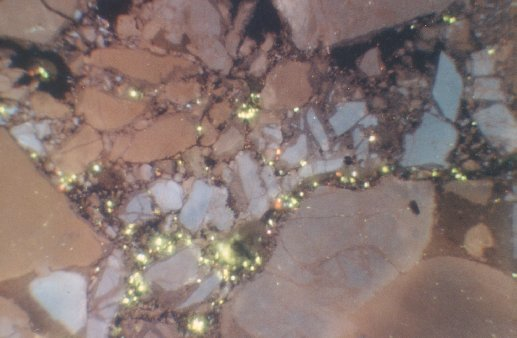 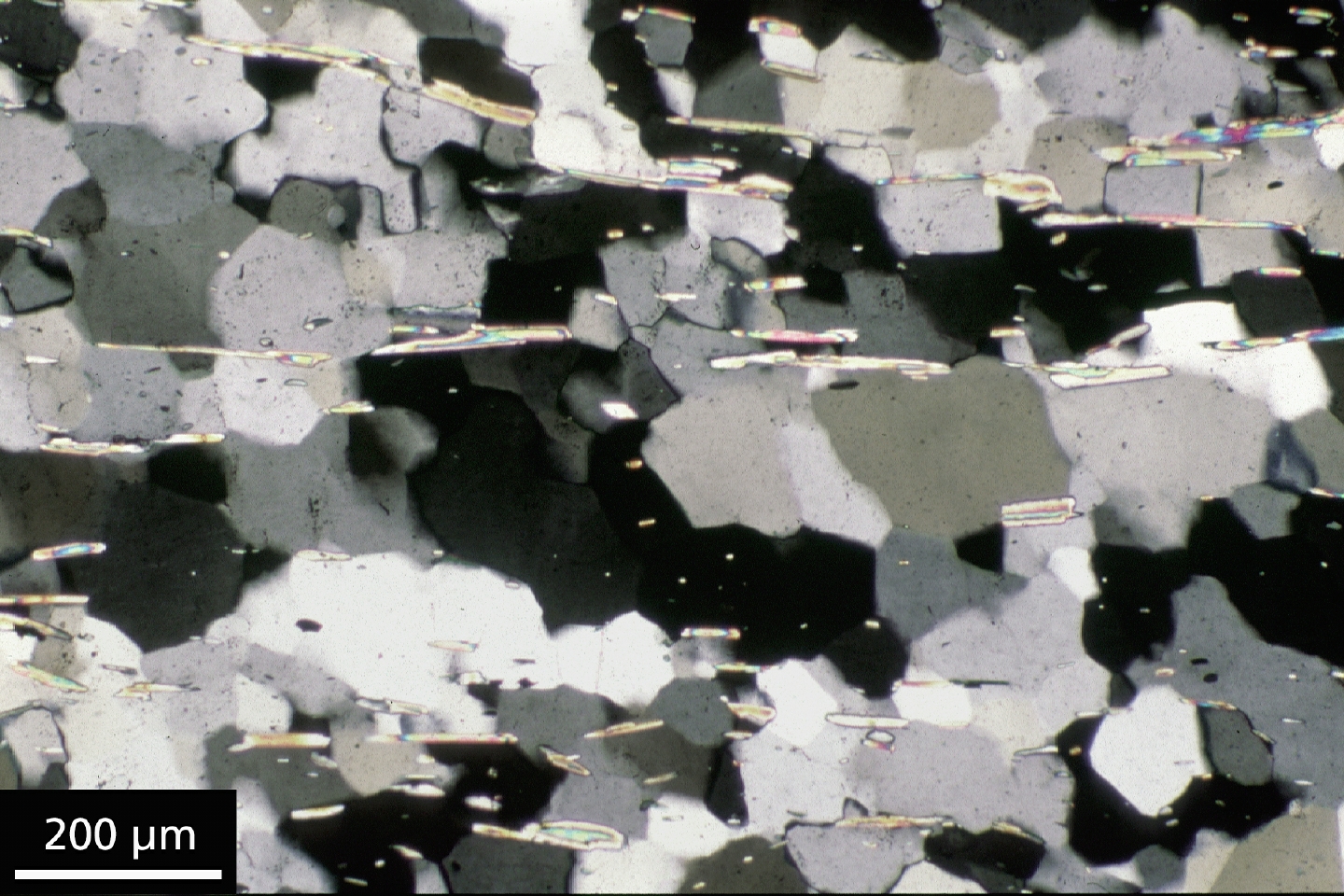 http://www.see.leeds.ac.uk/structure/assynt/skiagcl.htm                         	             http://virtualexplorer.com.au/special/meansvolume/contribs/tullis/Slides/025.JPG Elongated quartz grains	         Strain shadow or wings on feldspar porphyroclast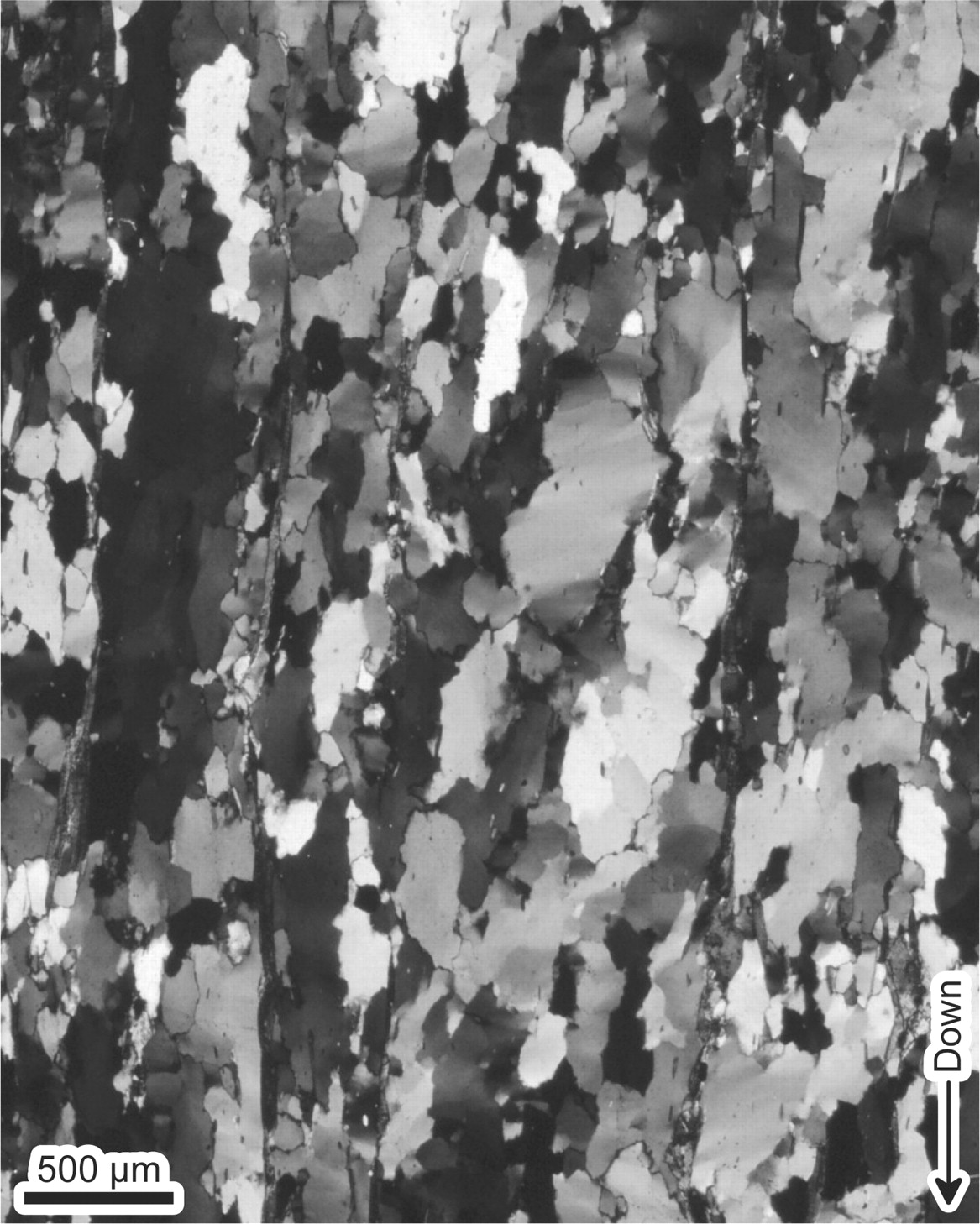 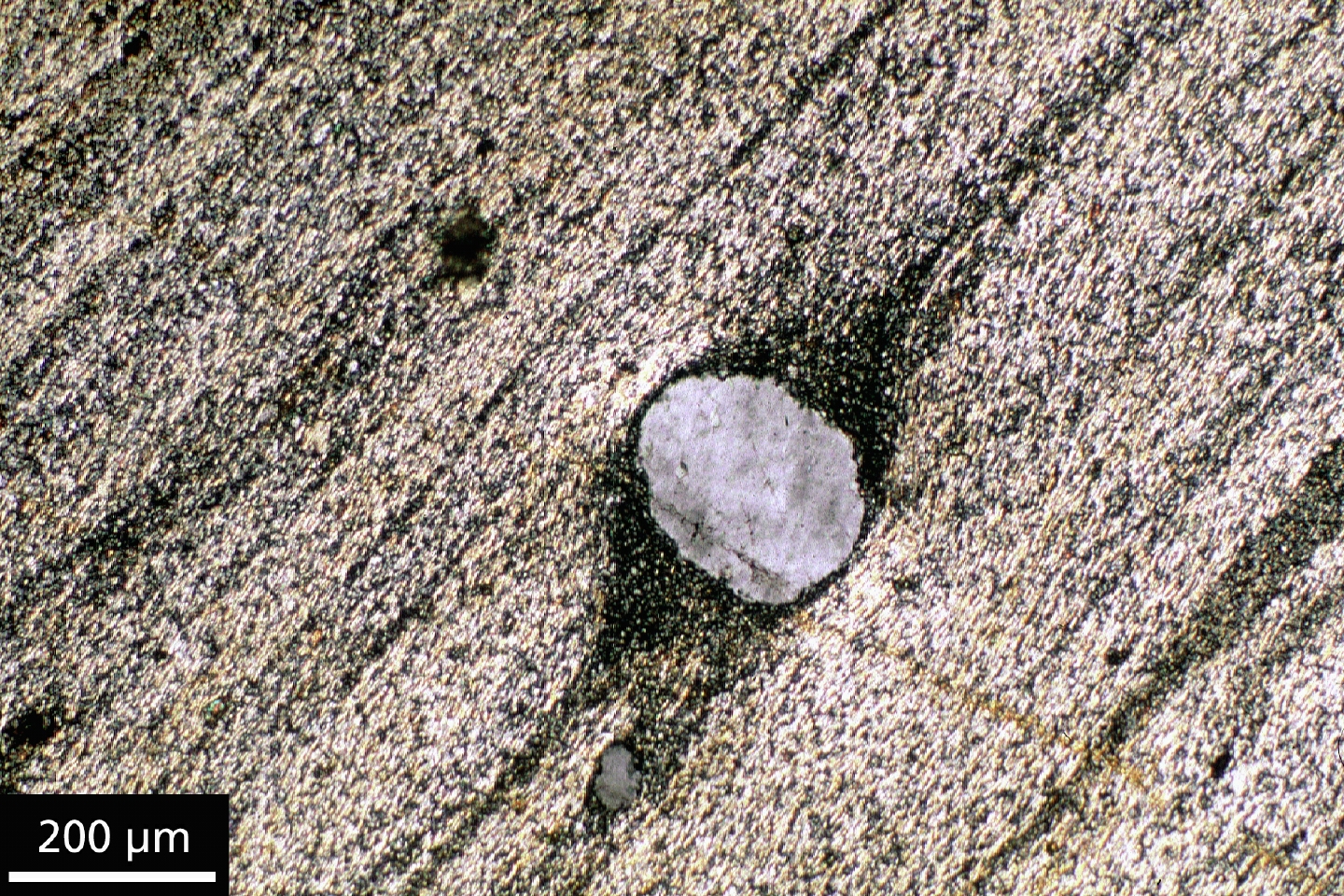 Allard and Portis (2013)		         http://virtualexplorer.com.au/special/meansvolume/contribs/tullis/Slides/085.JPG Compare the microstructures in the quartz (long, thin, horizontal grains or quartz ribbons) and feldspar (porphyroclasts in the lower half) in the photomicrograph below. By what mechanisms are these different minerals deforming? Why do they deform by different mechanisms? What kind of porphyroclast systems are these, and what sense of shear do they record?http://virtualexplorer.com.au/special/meansvolume/contribs/tullis/Slides/061.JPG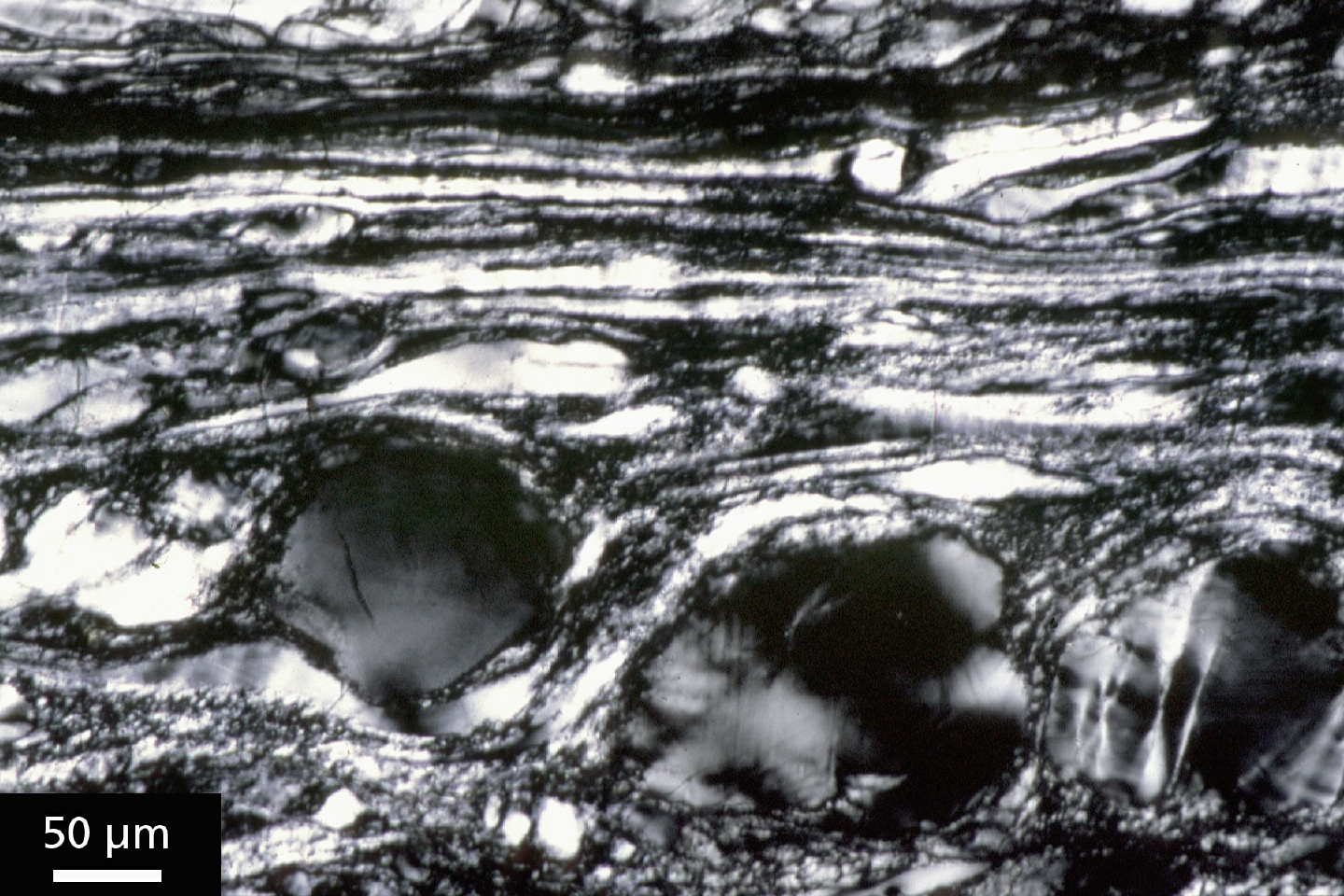 If you cut this rock perpendicular to the slice you see above, through one of the porphyroclasts, would it look the same as this one or would it be different? If different, how?Exercise 3: Identify microstructures and infer deformation mechanisms for each of the photomicrographs below. 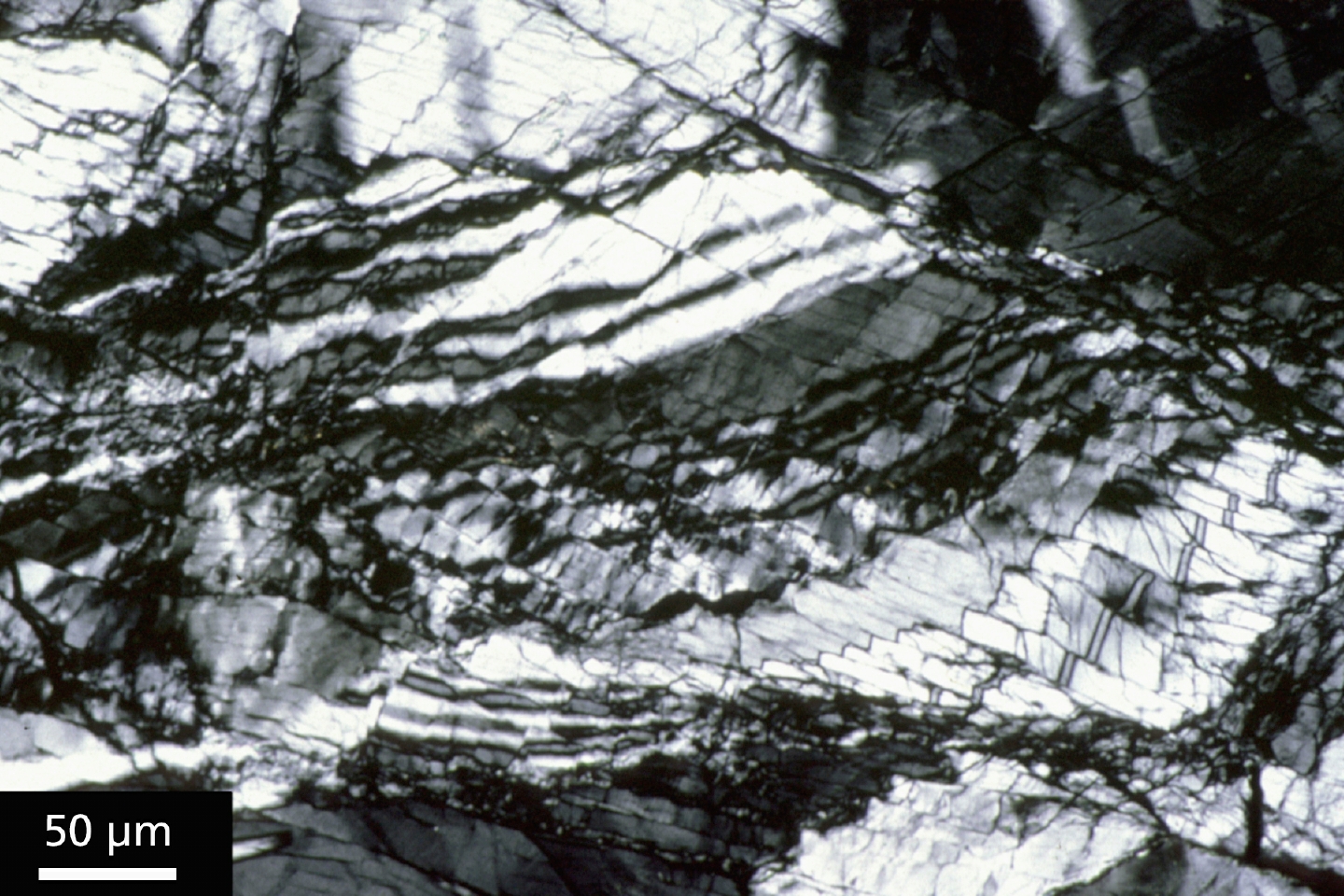 http://virtualexplorer.com.au/special/meansvolume/contribs/tullis/Slides/043.JPGMicrostructure(s): 										Predominant deformation mechanism(s): 							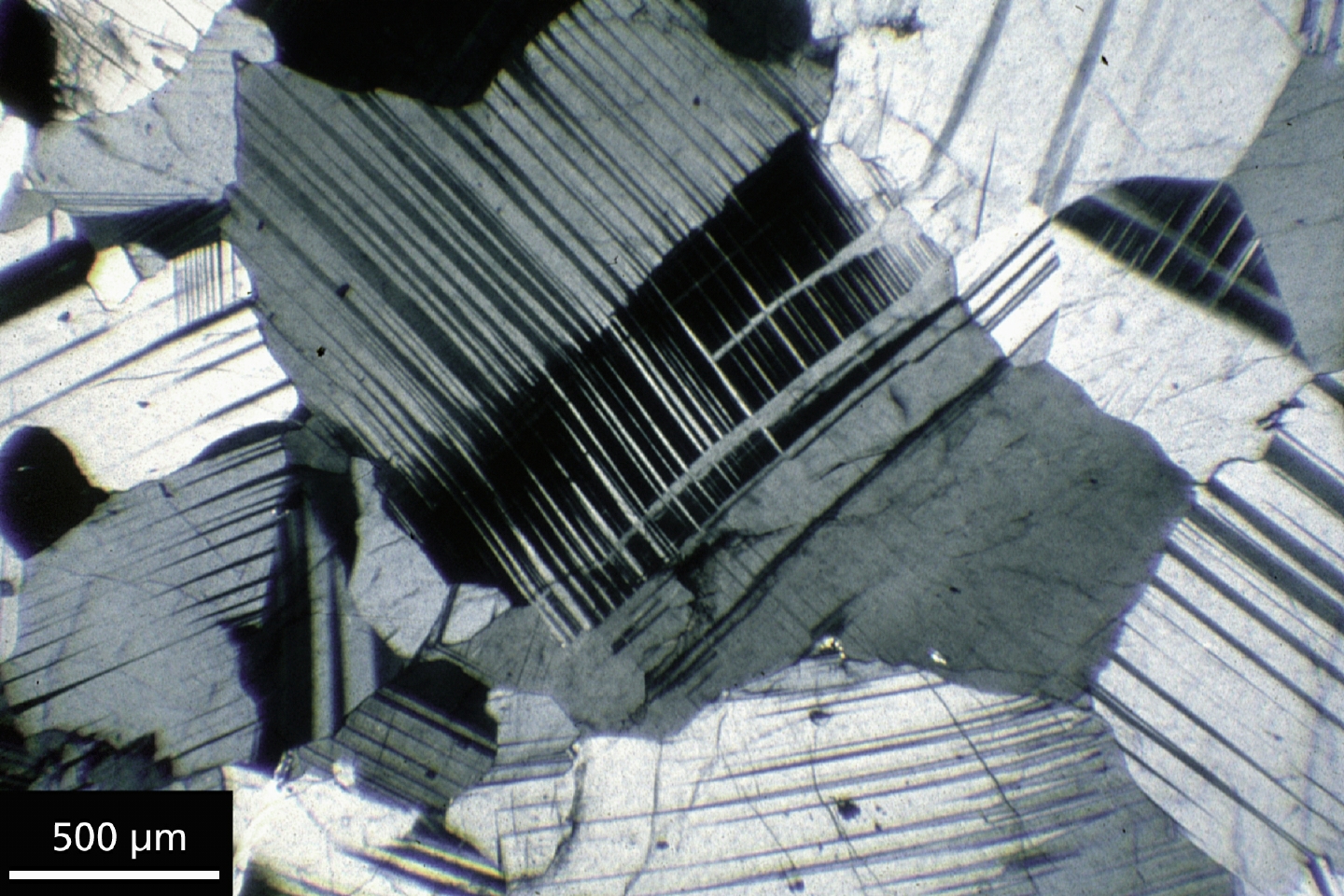 http://virtualexplorer.com.au/special/meansvolume/contribs/tullis/Slides/047.JPGMicrostructure(s): 										Predominant deformation mechanism(s): 							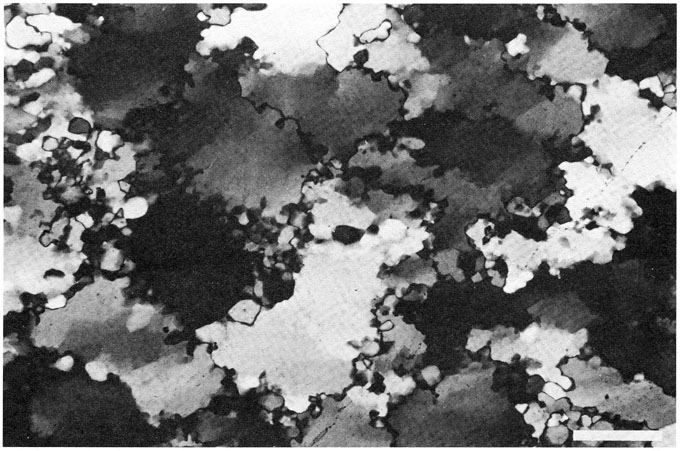 		           http://www.ged.rwth-aachen.de/Ww/projects/rexx/Urai+86Recrystallization/Urai+86Recrystallization5.htmMicrostructure(s): 										Predominant deformation mechanism(s): 							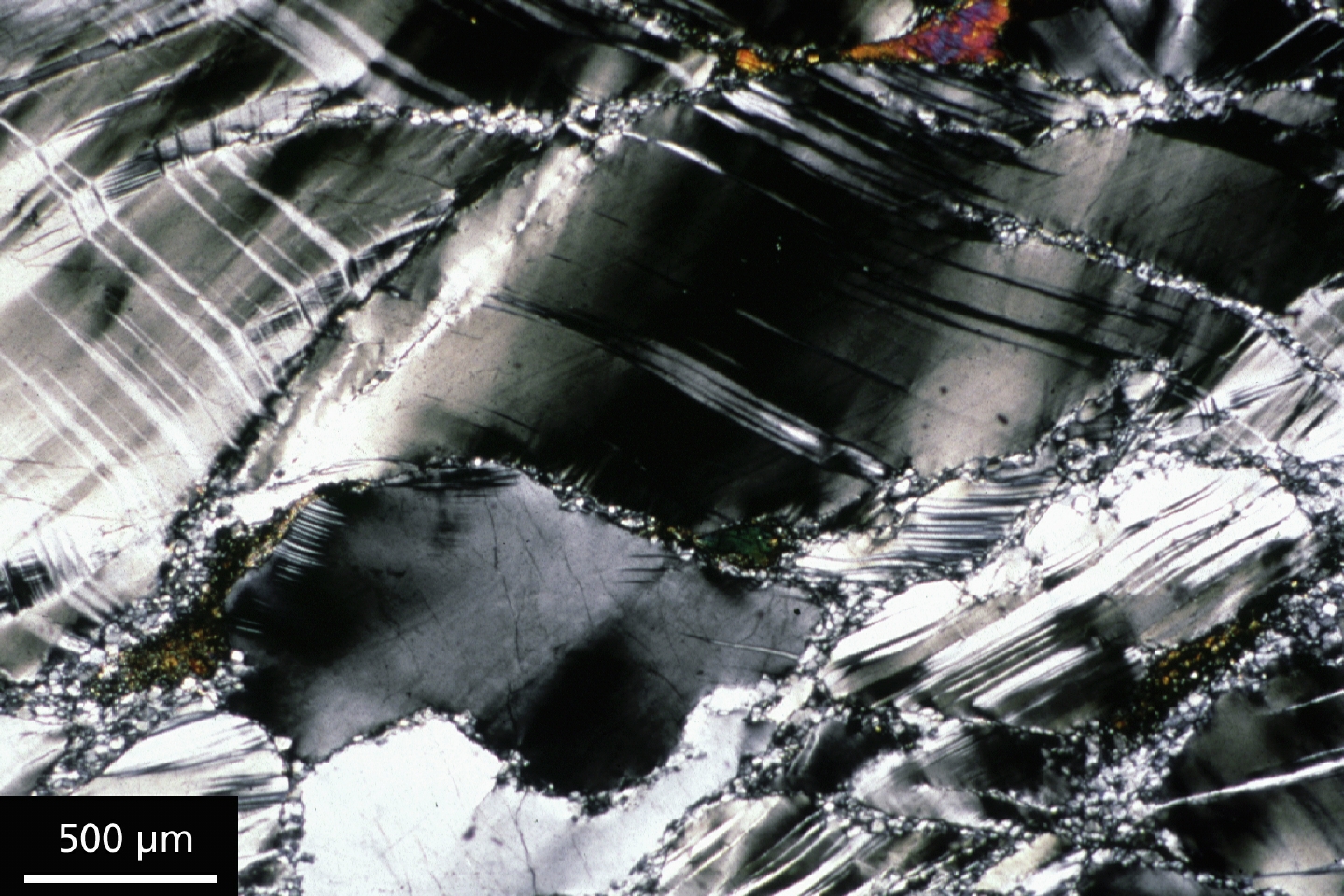 http://virtualexplorer.com.au/special/meansvolume/contribs/tullis/Slides/050.JPGMicrostructure(s): 										Predominant deformation mechanism(s): 							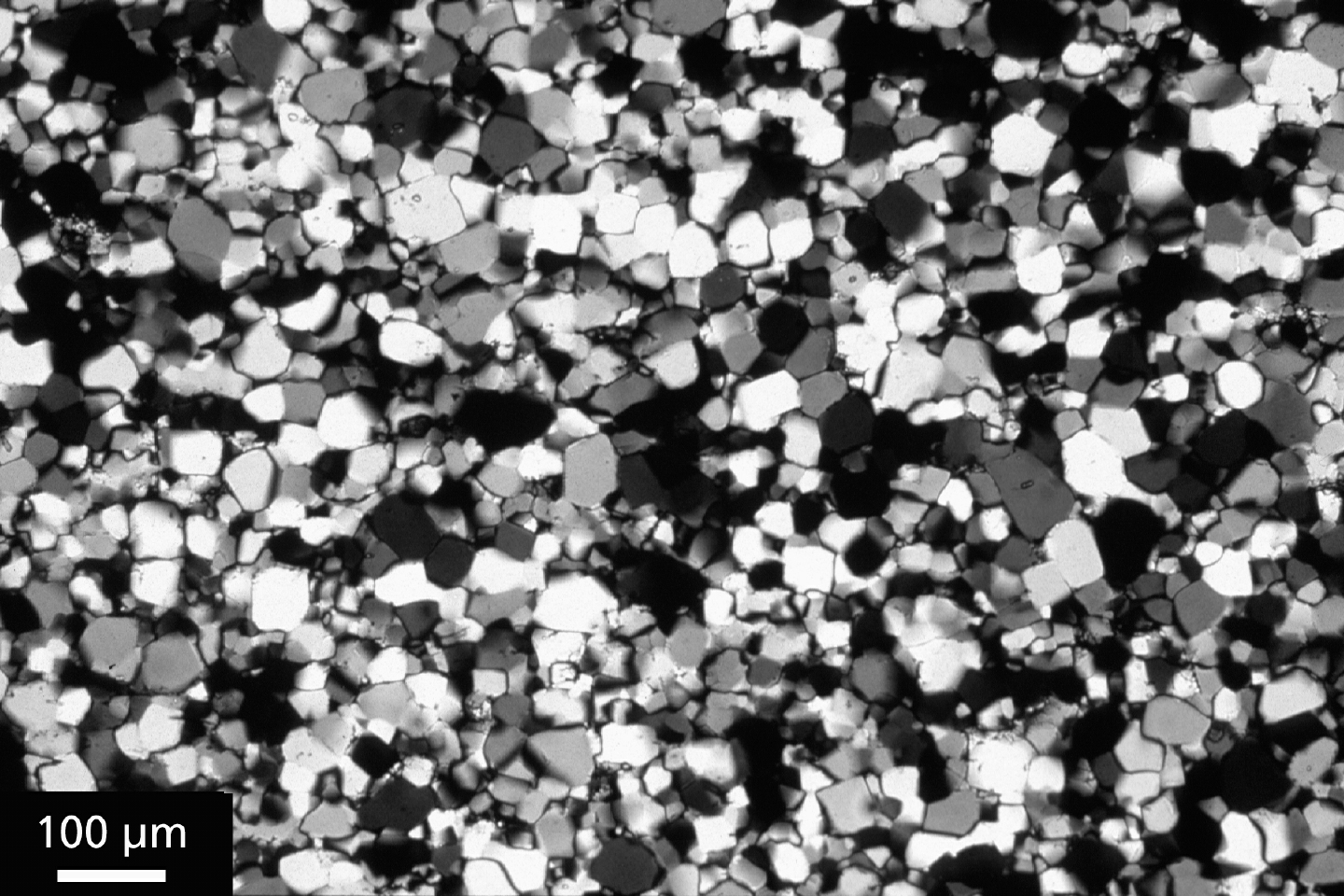 http://virtualexplorer.com.au/special/meansvolume/contribs/tullis/Slides/014.JPGMicrostructure(s): 										Predominant deformation mechanism: 							If you cut this rock perpendicular to this slice, would it look the same or different?